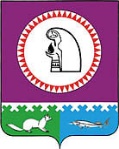 О внесении изменения в Положение о порядке проведения конкурса на замещение вакантных должностей муниципальной службы в органах местного самоуправления Октябрьского района, утвержденное решением Думы Октябрьского района от 25.02.2011 № 81В соответствии с частью 2.1 статьи 13 Федерального закона от 09.02.2009 № 8-ФЗ                «Об обеспечении доступа к информации о деятельности государственных органов и органов местного самоуправления», уставом Октябрьского района, Дума Октябрьского района РЕШИЛА:1. Внести в пункт 5.4 Положения о порядке проведения конкурса на замещение вакантных должностей муниципальной службы в органах местного самоуправления Октябрьского района, утвержденное решением Думы Октябрьского района от 25.02.2011          № 81, изменение, после слов «размещается на официальном веб-сайте Октябрьского района» дополнив словами «, а также на официальном сайте государственной информационной системы в области государственной службы в сети «Интернет»».2. Опубликовать настоящее решение в официальном сетевом издании «октвести.ру».3. Контроль за выполнением настоящего решения возложить на постоянную комиссию Думы Октябрьского района по социальным вопросам.Председатель Думы Октябрьского района 					       Я.С. РазумовГлава Октябрьского района 							    А.П. КуташоваМуниципальное образованиеОктябрьский районДУМАРЕШЕНИЕМуниципальное образованиеОктябрьский районДУМАРЕШЕНИЕМуниципальное образованиеОктябрьский районДУМАРЕШЕНИЕМуниципальное образованиеОктябрьский районДУМАРЕШЕНИЕМуниципальное образованиеОктябрьский районДУМАРЕШЕНИЕМуниципальное образованиеОктябрьский районДУМАРЕШЕНИЕМуниципальное образованиеОктябрьский районДУМАРЕШЕНИЕМуниципальное образованиеОктябрьский районДУМАРЕШЕНИЕМуниципальное образованиеОктябрьский районДУМАРЕШЕНИЕМуниципальное образованиеОктябрьский районДУМАРЕШЕНИЕ«01»июня2016г.№114пгт. Октябрьскоепгт. Октябрьскоепгт. Октябрьскоепгт. Октябрьскоепгт. Октябрьскоепгт. Октябрьскоепгт. Октябрьскоепгт. Октябрьскоепгт. Октябрьскоепгт. Октябрьское01.06.2016№114«Д-5»